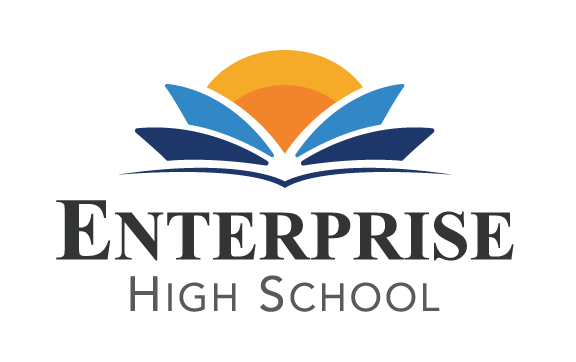 Enterprise High School  Board of Directors Meeting Monday, November 20th 2017 at 5:00 pmLocated at Enterprise High School’s Board Room2461 McMullen Booth Road    Clearwater, FL  33761AGENDAPublic Sign –InCall to OrderWelcome and IntroductionsPublic CommentBoard Action Items:Review and Approve Retirement contributions for staff.Review and Approve August’s Board Minutes.Review  July, August, September’s Financial StatementsReview Final Audit Submitted to PCSB.A+ Dollars Distribution Plan – Identify Process and Generate a planReview Inventory Report submitted to districtDiscussion ItemsPresentation from Valic for Retirement OptionsState of the School ReportFuture Meetings1/15/18		5:00 			Enterprise HS3/05/18		5:00			Enterprise HS5/7/18			5:00 			Enterprise HS6/18/18		5:00			Enterprise HSAnnouncements/RemindersLease will need to be addressed starting in January.Board Training will need to be updated starting in January.   2 hour refresherGraduation Ceremony will take place on December 21st at 7:00 pm.  Place will be the ball room of Ruth Eckerd Hall.   AdjournmentHappy Thanksgiving!    